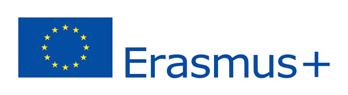 PARTECIPAZIONE MOBILITA’ INTERNAZIONALE – 	MOBILITA’ ALLIEVI 2022/2023Progetto ERASMUS PLUS – KA1MOBILITA’ INDIVIDUALE AI FINI DELL’APPRENDIMENTO«Vocational Training in Europe 2023/2024»Avendo preso visione degli esiti delle selezioni pubblicati in data 06 novembre 2023AUTORIZZA E CONFERMA LA PARTECIPAZIONE DI (Nome e Cognome allievo) _________________________ al Progetto ERASMUS PLUS - ID   Progetto n° 2023-1-IT01-KA121-VET-000122934   con destinazione (indicare la destinazione assegnata) _________________________nel periodo definito secondo il calendario didattico, prendendo atto che le date di partenza e rientro potranno non coincidere con il calendario di tirocinio per ragioni di carattere logistico ed economico.  INOLTREFatti salvi gli obblighi assicurativi previsti dalla polizza stipulata da Afol Como e la normale vigilanza degli accompagnatori secondo le vigenti disposizioniSOLLEVAL’Istituzione formativa da ogni responsabilità in rapporto a eventuali danni subiti o causati nei confronti di persone o cose, durante il periodo di svolgimento del progetto.CONSAPEVOLE CHE PER TUTTA L’ESPERIENZA DI TIROCINIO VIGE IL SEGUENTE REGOLAMENTO DI COMPORTAMENTO:è fatto assoluto divieto di fumo e di alcol.per tutta l’esperienza all’estero è fatto assoluto divieto di uscire la sera se non in precedenza autorizzati dal Tutor.l’Allievo dovrà tenere un comportamento adeguato e responsabile nei confronti di cose e persone, ogni trasgressione sarà sanzionata a livello disciplinare influenzando il voto di condotta, l’ammissione all’anno successivo e la permanenza all’interno del CFP.l’Allievo è tenuto al rispetto delle regole organizzative definite dal tutor accompagnatore (orari di ritrovo, orari di rientro in alloggio, attività comuni). Inadempienze e trasgressioni ripetute comporteranno il rientro immediato dello studente con spese a carico della famiglia.l’Allievo è tenuto al rispetto del programma di formazione e di tirocinio, alla frequenza puntuale delle attività previste e alla tenuta della documentazione relativa al tirocinio e all’esperienza di mobilità (firma e compilazione quotidiana del registro stage).l’Allievo è tenuto a raccogliere, registrare e archiviare tutti gli scontrini/biglietti di trasporto, giustificativi pasto, ingressi a musei, spettacoli (autorizzati dal tutor) anche se cumulativi e ricevutelegate all’utilizzo del contributo assegnato (si precisa che nel contributo non sono previste le spese personali legati a acquisti e svaghi).l’Allievo è tenuto alla cura, al riordino e alla pulizia dell’alloggio/camera d’albergo loro assegnati con l’impegno a lasciarlo nelle medesime condizioni in cui è stato consegnato all’inizio del periodo di soggiorno.L’Allievo deve essere dotato durante il soggiorno di una somma di denaro pari o superiore al valore del contributo ricevuto dal CFP per spese di sussistenza (cibo e trasporti locali e visite culturali) L’Allievo è tenuto ad avere con sé carta di identità in corso di validità e/o passaporto e/permesso di soggiorno e carta regionale dei servizi.L’Allievo è tenuto portare con sé tablet o altra strumentazione utile per la documentazione dell’esperienza di mobilità.l’Allievo è tenuto ad indicare al tutor, prima della partenza, il numero telefonico del genitore/tutore per ogni comunicazione urgente relativa all’esperienza di stage.l’Allievo è tenuto a portare con sé e consegnare al tutor accompagnatore eventuale documentazione inerente a malattie o problematiche sanitarie in corso e prescrizioni mediche per eventuali trattamenti farmacologici permanenti (è determinante avere le dosi necessarie per tutto il periodo di stage).l’Allievo è tenuto a impegnarsi a realizzare prodotti multimediali che documentino l’esperienza vissuta: stage, aspetti culturali e ricreativi.l’Allievo/a dovrà comunicare al tutor eventuali situazioni disagio o malessere psicofisico vissuto sia in ambito aziendale sia all’interno del gruppo durante tutto il periodo di permanenza.in qualsiasi momento, per gravi ragioni, il tutor degli allievi potrà contattare le famiglie facendo interrompere l’esperienza agli studenti che trasgrediranno a quanto sopra indicato.L’allievo è tenuto a frequentare le attività preparatorie organizzate dal Centro nonché utilizzare in modo attivo la piattaforma di formazione linguistica OLS messa a disposizione dal programma ERASMUS PLUS, redigendo questionari e relazioni richiesti dal programma. E’ obbligatoria la frequenza di almeno un’ora settimanale di formazione online, a partire dalla data di accesso al portale on line. Gli impegni sopra indicati sono vincolanti ai fini della partecipazione all’esperienza di mobilità e si intendono obbligatori, pena il recupero delle somme necessarie alla realizzazione della mobilità specificate nel Contratto Erasmus+ di ciascun destinatario.A seguito della firma della presente, AFOL COMO provvederà alla erogazione ai beneficiari delle somme relative alle spese di viaggio e sussistenza entro il limite del finanziamento assegnato. In caso di mancata partenza dovuta a qualsiasi ragione tali somme dovranno essere restituite.AFOL COMO provvederà  inoltre alla prenotazione e alle relative spese per gli alloggi per gli Allievi tirocinanti per tutto il periodo di mobilità: la  rinuncia del partecipante, precedente o in itinere rispetto alla mobilità, non documentata da specifico certificato medico di impossibilità a partecipare o da altra causa di forza maggiore documentata, comporta il mancato riconoscimento delle spese sostenute da parte dell’Agenzia nazionale Erasmus+ e il conseguente addebito alla famiglia delle spese sostenute per la mobilità stessa;Luogo e data____________________________     Firma di un Genitore o Tutore Legale per autorizzazione e accettazione delle condizioni:     ___________________________________Firma allievo________________________________________________Il/la sottoscritto/aNato/a aIlCodice FiscaleGenitore/tutore legale diNato/a aIlCodice FiscaleResidente a Classe e sezione